РЕПУБЛИКА СРБИЈА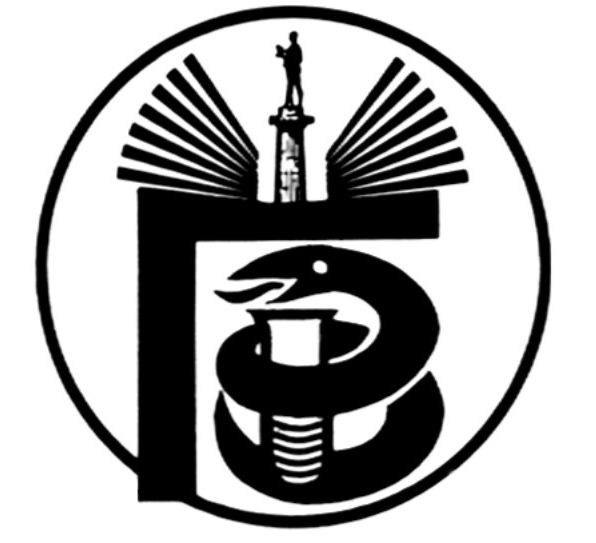 ГРАДСКИ ЗАВОД ЗА ЈАВНО ЗДРАВЉЕ, БЕОГРАД11000 БЕОГРАД, Булевар деспота Стефана 54-аЦентрала: 20 78 600   е-mail: info@zdravlje.org.rs    www.zdravlje.org.rsДиректор – тел: 32 33 976, факс: 32 27 828 email: direktor@zdravlje.org.rsСлужба за правне послове                                            Тел:  20 78 631        Факс:  32 27 828       e-mail: dusica.jovanovic@zdravlje.org.rsЖиро рачун: 840 – 627667 – 91ПИБ 100044907 Матични број 07041152Градски завод за јавно здравље, Београд, на основу члана 63. став 1. Закона о јавним набавкама ("Службени гласник РС", бр. 124/12, 14/15, 68/15 (у даљем тексту: Закон)) доноси         ДРУГУ ИЗМЕНУ КОНКУРСНЕ ДОКУМЕНТАЦИЈЕ ЗА ЈАВНУ НАБАВКУ– НАБАВКА СРЕДСТАВА ЗА ХИГИЈЕНУ, обликована по партијама, ЈН БР. ВНР 31-I-2/15          У Конкурсној документацији за јавну набавку број ВНР 31-I-2/15, извршенa je изменa у обрасцу 3, за партију 1, давањем додатних појашњења, односно података за поједине ставке      Конкурсна документација у осталом делу остаје неизмењена.      Ова измена конкурсне документације, односно измењени Образац 3, за партију 1, чини саставни део Конкурсне документације за јавну набавку број ВНР 31-I-2/15, те су понуђачи у обавези да своје понуде припреме у складу са истом, односно достављањем новог Обрасца који се налази у прилогу ове Измене. У супротном, понуде ће бити одбијене као неприхватљиве.Образложење           Наведена измена извршена је у циљу омогућавања заинтересованим лицима да поднесу прихватљиве понуде у предметном поступку јавне набавке.Комисија за јавну набавку број ВНР 31-I-2/15Партија 1- Хигијенски материјалНачин и рок испоруке: сукцесивно, у року од максимум 7 дана од дана пријема писаног захтева.Место испоруке је седиште Наручиоца, у Београду, ул. Булевар деспота Стефана 54а.Начин и рок плаћања: у року од 45 дана од пријема потписане и оверене фактуре.Након испоруке потписује се Записник о квалитативном и квантитативном пријему (у даљем тексту: Записник) који потписују овлашћени представници Наручиоца и овлашћени представник понуђача којем уговор буде додељен. Записник представља основ за испостављање рачуна на фактурну адресу.                   М.П                                         ___________________________                                                                                                                                                        ПонуђачНачин и рок испоруке: сукцесивно, у року од максимум 7 дана од дана пријема писаног захтева.Место испоруке је седиште Наручиоца, у Београду, ул. Булевар деспота Стефана 54а.Начин и рок плаћања: у року од 45 дана од пријема потписане и оверене фактуре.Након испоруке потписује се Записник о квалитативном и квантитативном пријему (у даљем тексту: Записник) који потписују овлашћени представници Наручиоца и овлашћени представник понуђача којем уговор буде додељен. Записник представља основ за испостављање рачуна на фактурну адресу.                   М.П                                         ___________________________                                                                                                                                                    Понуђачред.брНазивјед. мереколичинаГумене рукавице величина 7 Semperit или одговарајућипар1200Гумене рукавице величина 8 Semperit или  одговарајући   пар1200Избељивач 1/1литар190Креме за руке 100mlкомад1200Крпе за подкомад200Магичне крпе за под 55x65cm, од микрофиберакомад100Магичне крпе за рад. површ. 35x35 од микрофиберакомад200Подопер 1/1литар600Прашак за веш 3/1 дуел или одговарајућиkg1000Mr Proper universal,  или одговарајући – за подове, паковање од 1 литарлитар432Сапун за прање крпа, 250 гкомад180Течни сапун са пумпицом 250mlкомад500Сапуни за руке 100 grкомад300Средство за гланцање дрвета, од 250 ml, комад10Спреј за inox, 500 млкомад5Средство за гланцање паркета, Pronto или  одговарајући, 750 млпаковање12Средство за одржавање ламината, Pronto или  одговарајући, 750 млпаковање100Средство за одржавање дрвеног намештаја са воском,  течни, Pronto или  одговарајући, 750 млпаковање30Средство за одржавање коже, крема 250 mlкутија20Средство за скидање каменца са пумпицом, Аxel или  одговарајући, 500 млпаковање240Сунђер већи за прање возилакомад30Сунђер са абразивом  димензије 100x60mmкомад2000Течност за прање судова површинске активне материје (PAM) 5-15%  1/1 фери или одговарајућилитар1500Течност за стакла са пумпицом 1/1литар220Трулекс крпекомад1520Убруси 1/1 двослојни 140 grкомад10000Течност за отпушавање цеви, 1 ллитар24„Вим“ течни  површинске активне материје, 1 кг, (PAM) 5-10% слободне алкалије мање од 5% (SA<5%), pH (1% водени раствор)<10,5паковање450WC санитар 1/1литар620Жице за рибање комад350Панол паста 500g комад100Средство за прање керамике, 1л, Mr Proper bathroom гел или одговарајућилитар24Средство за одмашћивање са пумпицом , 750 мл, површинске активне материје (PAM) 5-10%, pH (1% водени раствор)<10,5 Аxel sgrasso или одговарајућипаковање500Средство за прање санитарија Domestos или  одговарајући, 750 млпаковање250Прашкасти вим слободне алкалије мање од 5% (SA<5%), pH (1% водени раствор)<10,5  комад390Алу-фолија 30m дебљакомад750Алуминијумска фолија 50m x 30cmкомад200Канап кудељни дебљиkg60Канап кудељни тањиkg120Cif спреј за купатило 750 ml или  одговарајући комад50Ауто шампон 1L комад500Flop top –средство за прање, одмашћивање, чишћење, дезинфекцију керамичких плочица, дозирање 1/5 % концентрат (бактерицид, фунгицид)литар60Средство за камен и терацо, средство за скидање лака, dzonson diversi N -1 или  одговарајућилитар6Лак заштита тераца у три слоја, dzonson diversi plaza или  одговарајућилитар10Средство за одржавање пластичних подова ( виназ плочица) ,dzonson diversi eternon или  одговарајућилитар10